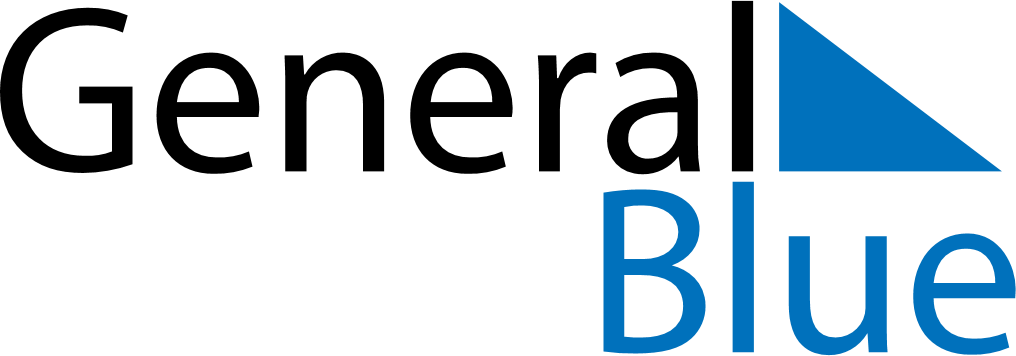 June 2024June 2024June 2024June 2024June 2024June 2024June 2024Muang Kenthao, Xiagnabouli, LaosMuang Kenthao, Xiagnabouli, LaosMuang Kenthao, Xiagnabouli, LaosMuang Kenthao, Xiagnabouli, LaosMuang Kenthao, Xiagnabouli, LaosMuang Kenthao, Xiagnabouli, LaosMuang Kenthao, Xiagnabouli, LaosSundayMondayMondayTuesdayWednesdayThursdayFridaySaturday1Sunrise: 5:38 AMSunset: 6:45 PMDaylight: 13 hours and 7 minutes.23345678Sunrise: 5:38 AMSunset: 6:46 PMDaylight: 13 hours and 7 minutes.Sunrise: 5:38 AMSunset: 6:46 PMDaylight: 13 hours and 8 minutes.Sunrise: 5:38 AMSunset: 6:46 PMDaylight: 13 hours and 8 minutes.Sunrise: 5:38 AMSunset: 6:46 PMDaylight: 13 hours and 8 minutes.Sunrise: 5:38 AMSunset: 6:47 PMDaylight: 13 hours and 8 minutes.Sunrise: 5:38 AMSunset: 6:47 PMDaylight: 13 hours and 9 minutes.Sunrise: 5:38 AMSunset: 6:48 PMDaylight: 13 hours and 9 minutes.Sunrise: 5:38 AMSunset: 6:48 PMDaylight: 13 hours and 9 minutes.910101112131415Sunrise: 5:38 AMSunset: 6:48 PMDaylight: 13 hours and 9 minutes.Sunrise: 5:38 AMSunset: 6:48 PMDaylight: 13 hours and 10 minutes.Sunrise: 5:38 AMSunset: 6:48 PMDaylight: 13 hours and 10 minutes.Sunrise: 5:38 AMSunset: 6:49 PMDaylight: 13 hours and 10 minutes.Sunrise: 5:38 AMSunset: 6:49 PMDaylight: 13 hours and 10 minutes.Sunrise: 5:39 AMSunset: 6:49 PMDaylight: 13 hours and 10 minutes.Sunrise: 5:39 AMSunset: 6:50 PMDaylight: 13 hours and 10 minutes.Sunrise: 5:39 AMSunset: 6:50 PMDaylight: 13 hours and 11 minutes.1617171819202122Sunrise: 5:39 AMSunset: 6:50 PMDaylight: 13 hours and 11 minutes.Sunrise: 5:39 AMSunset: 6:51 PMDaylight: 13 hours and 11 minutes.Sunrise: 5:39 AMSunset: 6:51 PMDaylight: 13 hours and 11 minutes.Sunrise: 5:39 AMSunset: 6:51 PMDaylight: 13 hours and 11 minutes.Sunrise: 5:40 AMSunset: 6:51 PMDaylight: 13 hours and 11 minutes.Sunrise: 5:40 AMSunset: 6:51 PMDaylight: 13 hours and 11 minutes.Sunrise: 5:40 AMSunset: 6:51 PMDaylight: 13 hours and 11 minutes.Sunrise: 5:40 AMSunset: 6:52 PMDaylight: 13 hours and 11 minutes.2324242526272829Sunrise: 5:40 AMSunset: 6:52 PMDaylight: 13 hours and 11 minutes.Sunrise: 5:41 AMSunset: 6:52 PMDaylight: 13 hours and 11 minutes.Sunrise: 5:41 AMSunset: 6:52 PMDaylight: 13 hours and 11 minutes.Sunrise: 5:41 AMSunset: 6:52 PMDaylight: 13 hours and 11 minutes.Sunrise: 5:41 AMSunset: 6:52 PMDaylight: 13 hours and 11 minutes.Sunrise: 5:41 AMSunset: 6:53 PMDaylight: 13 hours and 11 minutes.Sunrise: 5:42 AMSunset: 6:53 PMDaylight: 13 hours and 10 minutes.Sunrise: 5:42 AMSunset: 6:53 PMDaylight: 13 hours and 10 minutes.30Sunrise: 5:42 AMSunset: 6:53 PMDaylight: 13 hours and 10 minutes.